HOLLOL GYFRINACHOL
HOLIADUR BREGUSRWYDD 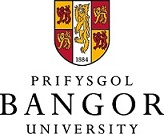 ** DYCHWELWCH Y FFURFLEN HON I'CH RHEOLWR AR ÔL EI LLENWI **** DYCHWELWCH Y FFURFLEN HON I'CH SWYDDOG ADNODDAU DYNOL, A FYDD WEDYN YN EI HANFON YMLAEN I'R ADRAN IECHYD GALWEDIGAETHOL **Dylai'r aelod staff lenwi'r adran gyntaf o'r holiadur. Dylid ei ddychwelyd i'ch Rheolwr llinell i lenwi Adran 2, gyda'r posibilrwydd o'i gyfeirio ymlaen at Iechyd Galwedigaethol trwy eich Swyddog Adnoddau Dynol.Dylai'r aelod staff lenwi'r adran gyntaf o'r holiadur. Dylid ei ddychwelyd i'ch Rheolwr llinell i lenwi Adran 2, gyda'r posibilrwydd o'i gyfeirio ymlaen at Iechyd Galwedigaethol trwy eich Swyddog Adnoddau Dynol.Dylai'r aelod staff lenwi'r adran gyntaf o'r holiadur. Dylid ei ddychwelyd i'ch Rheolwr llinell i lenwi Adran 2, gyda'r posibilrwydd o'i gyfeirio ymlaen at Iechyd Galwedigaethol trwy eich Swyddog Adnoddau Dynol.Dylai'r aelod staff lenwi'r adran gyntaf o'r holiadur. Dylid ei ddychwelyd i'ch Rheolwr llinell i lenwi Adran 2, gyda'r posibilrwydd o'i gyfeirio ymlaen at Iechyd Galwedigaethol trwy eich Swyddog Adnoddau Dynol.Dylai'r aelod staff lenwi'r adran gyntaf o'r holiadur. Dylid ei ddychwelyd i'ch Rheolwr llinell i lenwi Adran 2, gyda'r posibilrwydd o'i gyfeirio ymlaen at Iechyd Galwedigaethol trwy eich Swyddog Adnoddau Dynol.Dylai'r aelod staff lenwi'r adran gyntaf o'r holiadur. Dylid ei ddychwelyd i'ch Rheolwr llinell i lenwi Adran 2, gyda'r posibilrwydd o'i gyfeirio ymlaen at Iechyd Galwedigaethol trwy eich Swyddog Adnoddau Dynol.Dylai'r aelod staff lenwi'r adran gyntaf o'r holiadur. Dylid ei ddychwelyd i'ch Rheolwr llinell i lenwi Adran 2, gyda'r posibilrwydd o'i gyfeirio ymlaen at Iechyd Galwedigaethol trwy eich Swyddog Adnoddau Dynol.Dylai'r aelod staff lenwi'r adran gyntaf o'r holiadur. Dylid ei ddychwelyd i'ch Rheolwr llinell i lenwi Adran 2, gyda'r posibilrwydd o'i gyfeirio ymlaen at Iechyd Galwedigaethol trwy eich Swyddog Adnoddau Dynol.Dylai'r aelod staff lenwi'r adran gyntaf o'r holiadur. Dylid ei ddychwelyd i'ch Rheolwr llinell i lenwi Adran 2, gyda'r posibilrwydd o'i gyfeirio ymlaen at Iechyd Galwedigaethol trwy eich Swyddog Adnoddau Dynol.Hysbysiad PreifatrwyddGofynnir i chi lenwi'r ffurflen hon er mwyn cael safbwynt meddygol ar eich addasrwydd ar gyfer cyflogaeth neu dasg benodol. Heb y wybodaeth hon ni fydd eich cais/asesiad o addasrwydd yn gallu symud ymlaen ymhellach. Efallai y bydd eich Ymarferydd Iechyd Galwedigaethol angen gwybodaeth bellach am eich iechyd cyn gallu penderfynu ar eich addasrwydd. Gofynnir am eich cydsyniad i gael adroddiadau pellach gan eich cynghorwyr meddygol o dan yr amgylchiadau hyn cyn y gellir cyhoeddi tystysgrif addasrwydd/cyfyngiadau/anaddasrwydd.  Bydd yr holl wybodaeth feddygol yn cael ei chadw'n gwbl gyfrinachol gan yr Ymarferydd Iechyd Galwedigaethol.  Gofynnir am eich cydsyniad ar gyfer unrhyw ddefnydd arall o'r data meddygol cyfrinachol hwn neu ran ohono. Gellir gweld Hysbysiad Preifatrwydd Data Staff y Brifysgol yma: https://www.bangor.ac.uk/humanresources/Staff%20Privacy%20Notice_CY.pdfGallwch chi neu'ch cynrychiolydd awdurdodedig wneud cais am fynediad i'ch cofnodion iechyd galwedigaethol o dan Ddeddf Diogelu Data 2018 trwy wneud cais ysgrifenedig i Swyddog Diogelu Data'r Brifysgol, gwenan.hine@bangor.ac.uk / estyniad 2413.Hysbysiad PreifatrwyddGofynnir i chi lenwi'r ffurflen hon er mwyn cael safbwynt meddygol ar eich addasrwydd ar gyfer cyflogaeth neu dasg benodol. Heb y wybodaeth hon ni fydd eich cais/asesiad o addasrwydd yn gallu symud ymlaen ymhellach. Efallai y bydd eich Ymarferydd Iechyd Galwedigaethol angen gwybodaeth bellach am eich iechyd cyn gallu penderfynu ar eich addasrwydd. Gofynnir am eich cydsyniad i gael adroddiadau pellach gan eich cynghorwyr meddygol o dan yr amgylchiadau hyn cyn y gellir cyhoeddi tystysgrif addasrwydd/cyfyngiadau/anaddasrwydd.  Bydd yr holl wybodaeth feddygol yn cael ei chadw'n gwbl gyfrinachol gan yr Ymarferydd Iechyd Galwedigaethol.  Gofynnir am eich cydsyniad ar gyfer unrhyw ddefnydd arall o'r data meddygol cyfrinachol hwn neu ran ohono. Gellir gweld Hysbysiad Preifatrwydd Data Staff y Brifysgol yma: https://www.bangor.ac.uk/humanresources/Staff%20Privacy%20Notice_CY.pdfGallwch chi neu'ch cynrychiolydd awdurdodedig wneud cais am fynediad i'ch cofnodion iechyd galwedigaethol o dan Ddeddf Diogelu Data 2018 trwy wneud cais ysgrifenedig i Swyddog Diogelu Data'r Brifysgol, gwenan.hine@bangor.ac.uk / estyniad 2413.Hysbysiad PreifatrwyddGofynnir i chi lenwi'r ffurflen hon er mwyn cael safbwynt meddygol ar eich addasrwydd ar gyfer cyflogaeth neu dasg benodol. Heb y wybodaeth hon ni fydd eich cais/asesiad o addasrwydd yn gallu symud ymlaen ymhellach. Efallai y bydd eich Ymarferydd Iechyd Galwedigaethol angen gwybodaeth bellach am eich iechyd cyn gallu penderfynu ar eich addasrwydd. Gofynnir am eich cydsyniad i gael adroddiadau pellach gan eich cynghorwyr meddygol o dan yr amgylchiadau hyn cyn y gellir cyhoeddi tystysgrif addasrwydd/cyfyngiadau/anaddasrwydd.  Bydd yr holl wybodaeth feddygol yn cael ei chadw'n gwbl gyfrinachol gan yr Ymarferydd Iechyd Galwedigaethol.  Gofynnir am eich cydsyniad ar gyfer unrhyw ddefnydd arall o'r data meddygol cyfrinachol hwn neu ran ohono. Gellir gweld Hysbysiad Preifatrwydd Data Staff y Brifysgol yma: https://www.bangor.ac.uk/humanresources/Staff%20Privacy%20Notice_CY.pdfGallwch chi neu'ch cynrychiolydd awdurdodedig wneud cais am fynediad i'ch cofnodion iechyd galwedigaethol o dan Ddeddf Diogelu Data 2018 trwy wneud cais ysgrifenedig i Swyddog Diogelu Data'r Brifysgol, gwenan.hine@bangor.ac.uk / estyniad 2413.Hysbysiad PreifatrwyddGofynnir i chi lenwi'r ffurflen hon er mwyn cael safbwynt meddygol ar eich addasrwydd ar gyfer cyflogaeth neu dasg benodol. Heb y wybodaeth hon ni fydd eich cais/asesiad o addasrwydd yn gallu symud ymlaen ymhellach. Efallai y bydd eich Ymarferydd Iechyd Galwedigaethol angen gwybodaeth bellach am eich iechyd cyn gallu penderfynu ar eich addasrwydd. Gofynnir am eich cydsyniad i gael adroddiadau pellach gan eich cynghorwyr meddygol o dan yr amgylchiadau hyn cyn y gellir cyhoeddi tystysgrif addasrwydd/cyfyngiadau/anaddasrwydd.  Bydd yr holl wybodaeth feddygol yn cael ei chadw'n gwbl gyfrinachol gan yr Ymarferydd Iechyd Galwedigaethol.  Gofynnir am eich cydsyniad ar gyfer unrhyw ddefnydd arall o'r data meddygol cyfrinachol hwn neu ran ohono. Gellir gweld Hysbysiad Preifatrwydd Data Staff y Brifysgol yma: https://www.bangor.ac.uk/humanresources/Staff%20Privacy%20Notice_CY.pdfGallwch chi neu'ch cynrychiolydd awdurdodedig wneud cais am fynediad i'ch cofnodion iechyd galwedigaethol o dan Ddeddf Diogelu Data 2018 trwy wneud cais ysgrifenedig i Swyddog Diogelu Data'r Brifysgol, gwenan.hine@bangor.ac.uk / estyniad 2413.Hysbysiad PreifatrwyddGofynnir i chi lenwi'r ffurflen hon er mwyn cael safbwynt meddygol ar eich addasrwydd ar gyfer cyflogaeth neu dasg benodol. Heb y wybodaeth hon ni fydd eich cais/asesiad o addasrwydd yn gallu symud ymlaen ymhellach. Efallai y bydd eich Ymarferydd Iechyd Galwedigaethol angen gwybodaeth bellach am eich iechyd cyn gallu penderfynu ar eich addasrwydd. Gofynnir am eich cydsyniad i gael adroddiadau pellach gan eich cynghorwyr meddygol o dan yr amgylchiadau hyn cyn y gellir cyhoeddi tystysgrif addasrwydd/cyfyngiadau/anaddasrwydd.  Bydd yr holl wybodaeth feddygol yn cael ei chadw'n gwbl gyfrinachol gan yr Ymarferydd Iechyd Galwedigaethol.  Gofynnir am eich cydsyniad ar gyfer unrhyw ddefnydd arall o'r data meddygol cyfrinachol hwn neu ran ohono. Gellir gweld Hysbysiad Preifatrwydd Data Staff y Brifysgol yma: https://www.bangor.ac.uk/humanresources/Staff%20Privacy%20Notice_CY.pdfGallwch chi neu'ch cynrychiolydd awdurdodedig wneud cais am fynediad i'ch cofnodion iechyd galwedigaethol o dan Ddeddf Diogelu Data 2018 trwy wneud cais ysgrifenedig i Swyddog Diogelu Data'r Brifysgol, gwenan.hine@bangor.ac.uk / estyniad 2413.Hysbysiad PreifatrwyddGofynnir i chi lenwi'r ffurflen hon er mwyn cael safbwynt meddygol ar eich addasrwydd ar gyfer cyflogaeth neu dasg benodol. Heb y wybodaeth hon ni fydd eich cais/asesiad o addasrwydd yn gallu symud ymlaen ymhellach. Efallai y bydd eich Ymarferydd Iechyd Galwedigaethol angen gwybodaeth bellach am eich iechyd cyn gallu penderfynu ar eich addasrwydd. Gofynnir am eich cydsyniad i gael adroddiadau pellach gan eich cynghorwyr meddygol o dan yr amgylchiadau hyn cyn y gellir cyhoeddi tystysgrif addasrwydd/cyfyngiadau/anaddasrwydd.  Bydd yr holl wybodaeth feddygol yn cael ei chadw'n gwbl gyfrinachol gan yr Ymarferydd Iechyd Galwedigaethol.  Gofynnir am eich cydsyniad ar gyfer unrhyw ddefnydd arall o'r data meddygol cyfrinachol hwn neu ran ohono. Gellir gweld Hysbysiad Preifatrwydd Data Staff y Brifysgol yma: https://www.bangor.ac.uk/humanresources/Staff%20Privacy%20Notice_CY.pdfGallwch chi neu'ch cynrychiolydd awdurdodedig wneud cais am fynediad i'ch cofnodion iechyd galwedigaethol o dan Ddeddf Diogelu Data 2018 trwy wneud cais ysgrifenedig i Swyddog Diogelu Data'r Brifysgol, gwenan.hine@bangor.ac.uk / estyniad 2413.Hysbysiad PreifatrwyddGofynnir i chi lenwi'r ffurflen hon er mwyn cael safbwynt meddygol ar eich addasrwydd ar gyfer cyflogaeth neu dasg benodol. Heb y wybodaeth hon ni fydd eich cais/asesiad o addasrwydd yn gallu symud ymlaen ymhellach. Efallai y bydd eich Ymarferydd Iechyd Galwedigaethol angen gwybodaeth bellach am eich iechyd cyn gallu penderfynu ar eich addasrwydd. Gofynnir am eich cydsyniad i gael adroddiadau pellach gan eich cynghorwyr meddygol o dan yr amgylchiadau hyn cyn y gellir cyhoeddi tystysgrif addasrwydd/cyfyngiadau/anaddasrwydd.  Bydd yr holl wybodaeth feddygol yn cael ei chadw'n gwbl gyfrinachol gan yr Ymarferydd Iechyd Galwedigaethol.  Gofynnir am eich cydsyniad ar gyfer unrhyw ddefnydd arall o'r data meddygol cyfrinachol hwn neu ran ohono. Gellir gweld Hysbysiad Preifatrwydd Data Staff y Brifysgol yma: https://www.bangor.ac.uk/humanresources/Staff%20Privacy%20Notice_CY.pdfGallwch chi neu'ch cynrychiolydd awdurdodedig wneud cais am fynediad i'ch cofnodion iechyd galwedigaethol o dan Ddeddf Diogelu Data 2018 trwy wneud cais ysgrifenedig i Swyddog Diogelu Data'r Brifysgol, gwenan.hine@bangor.ac.uk / estyniad 2413.Hysbysiad PreifatrwyddGofynnir i chi lenwi'r ffurflen hon er mwyn cael safbwynt meddygol ar eich addasrwydd ar gyfer cyflogaeth neu dasg benodol. Heb y wybodaeth hon ni fydd eich cais/asesiad o addasrwydd yn gallu symud ymlaen ymhellach. Efallai y bydd eich Ymarferydd Iechyd Galwedigaethol angen gwybodaeth bellach am eich iechyd cyn gallu penderfynu ar eich addasrwydd. Gofynnir am eich cydsyniad i gael adroddiadau pellach gan eich cynghorwyr meddygol o dan yr amgylchiadau hyn cyn y gellir cyhoeddi tystysgrif addasrwydd/cyfyngiadau/anaddasrwydd.  Bydd yr holl wybodaeth feddygol yn cael ei chadw'n gwbl gyfrinachol gan yr Ymarferydd Iechyd Galwedigaethol.  Gofynnir am eich cydsyniad ar gyfer unrhyw ddefnydd arall o'r data meddygol cyfrinachol hwn neu ran ohono. Gellir gweld Hysbysiad Preifatrwydd Data Staff y Brifysgol yma: https://www.bangor.ac.uk/humanresources/Staff%20Privacy%20Notice_CY.pdfGallwch chi neu'ch cynrychiolydd awdurdodedig wneud cais am fynediad i'ch cofnodion iechyd galwedigaethol o dan Ddeddf Diogelu Data 2018 trwy wneud cais ysgrifenedig i Swyddog Diogelu Data'r Brifysgol, gwenan.hine@bangor.ac.uk / estyniad 2413.Hysbysiad PreifatrwyddGofynnir i chi lenwi'r ffurflen hon er mwyn cael safbwynt meddygol ar eich addasrwydd ar gyfer cyflogaeth neu dasg benodol. Heb y wybodaeth hon ni fydd eich cais/asesiad o addasrwydd yn gallu symud ymlaen ymhellach. Efallai y bydd eich Ymarferydd Iechyd Galwedigaethol angen gwybodaeth bellach am eich iechyd cyn gallu penderfynu ar eich addasrwydd. Gofynnir am eich cydsyniad i gael adroddiadau pellach gan eich cynghorwyr meddygol o dan yr amgylchiadau hyn cyn y gellir cyhoeddi tystysgrif addasrwydd/cyfyngiadau/anaddasrwydd.  Bydd yr holl wybodaeth feddygol yn cael ei chadw'n gwbl gyfrinachol gan yr Ymarferydd Iechyd Galwedigaethol.  Gofynnir am eich cydsyniad ar gyfer unrhyw ddefnydd arall o'r data meddygol cyfrinachol hwn neu ran ohono. Gellir gweld Hysbysiad Preifatrwydd Data Staff y Brifysgol yma: https://www.bangor.ac.uk/humanresources/Staff%20Privacy%20Notice_CY.pdfGallwch chi neu'ch cynrychiolydd awdurdodedig wneud cais am fynediad i'ch cofnodion iechyd galwedigaethol o dan Ddeddf Diogelu Data 2018 trwy wneud cais ysgrifenedig i Swyddog Diogelu Data'r Brifysgol, gwenan.hine@bangor.ac.uk / estyniad 2413.ADRAN 1 - I'w llenwi gan yr aelod staff:ADRAN 1 - I'w llenwi gan yr aelod staff:ADRAN 1 - I'w llenwi gan yr aelod staff:ADRAN 1 - I'w llenwi gan yr aelod staff:ADRAN 1 - I'w llenwi gan yr aelod staff:ADRAN 1 - I'w llenwi gan yr aelod staff:ADRAN 1 - I'w llenwi gan yr aelod staff:ADRAN 1 - I'w llenwi gan yr aelod staff:ADRAN 1 - I'w llenwi gan yr aelod staff:Enw’r aelod staffEnw’r aelod staffEnw’r aelod staffDyddiad geniDyddiad geniDyddiad geniCyfeiriad e-bost neu gyfeiriad cartref:Cyfeiriad e-bost neu gyfeiriad cartref:Cyfeiriad e-bost neu gyfeiriad cartref:AdranAdranAdranTeitl y swyddTeitl y swyddTeitl y swyddRhif cyswlltRhif cyswlltRhif cyswlltYdych chi dros 70 oed?Ydych chi dros 70 oed?Ydych chi dros 70 oed?Ydw/nac ydwYdw/nac ydwYdw/nac ydwYdw/nac ydwYdw/nac ydwYdw/nac ydwYdych chi'n feichiog?Ydych chi'n feichiog?Ydych chi'n feichiog?Ydw/nac ydwYdw/nac ydwYdw/nac ydwYdw/nac ydwYdw/nac ydwYdw/nac ydwOes gennych chi unrhyw gyflwr(au) iechyd sylfaenol?:Oes gennych chi unrhyw gyflwr(au) iechyd sylfaenol?:Oes gennych chi unrhyw gyflwr(au) iechyd sylfaenol?:Oes gennych chi unrhyw gyflwr(au) iechyd sylfaenol?:Oes gennych chi unrhyw gyflwr(au) iechyd sylfaenol?:Oes gennych chi unrhyw gyflwr(au) iechyd sylfaenol?:Oes gennych chi unrhyw gyflwr(au) iechyd sylfaenol?:Oes gennych chi unrhyw gyflwr(au) iechyd sylfaenol?:Oes gennych chi unrhyw gyflwr(au) iechyd sylfaenol?:afiechydon resbiradol ysgafn i gymedrol (tymor hir), megis asthma, clefyd rhwystrol cronig yr ysgyfaint (COPD), emffysema neu broncitis afiechydon resbiradol ysgafn i gymedrol (tymor hir), megis asthma, clefyd rhwystrol cronig yr ysgyfaint (COPD), emffysema neu broncitis afiechydon resbiradol ysgafn i gymedrol (tymor hir), megis asthma, clefyd rhwystrol cronig yr ysgyfaint (COPD), emffysema neu broncitis afiechydon resbiradol ysgafn i gymedrol (tymor hir), megis asthma, clefyd rhwystrol cronig yr ysgyfaint (COPD), emffysema neu broncitis afiechydon resbiradol ysgafn i gymedrol (tymor hir), megis asthma, clefyd rhwystrol cronig yr ysgyfaint (COPD), emffysema neu broncitis afiechydon resbiradol ysgafn i gymedrol (tymor hir), megis asthma, clefyd rhwystrol cronig yr ysgyfaint (COPD), emffysema neu broncitis afiechydon resbiradol ysgafn i gymedrol (tymor hir), megis asthma, clefyd rhwystrol cronig yr ysgyfaint (COPD), emffysema neu broncitis Oes/nac oesclefyd cronig y galon, megis methiant y galon clefyd cronig y galon, megis methiant y galon clefyd cronig y galon, megis methiant y galon clefyd cronig y galon, megis methiant y galon clefyd cronig y galon, megis methiant y galon clefyd cronig y galon, megis methiant y galon clefyd cronig y galon, megis methiant y galon Oes/nac oesclefyd cronig yr arennauclefyd cronig yr arennauclefyd cronig yr arennauclefyd cronig yr arennauclefyd cronig yr arennauclefyd cronig yr arennauclefyd cronig yr arennauOes/nac oesclefyd cronig yr iau, megis hepatitis clefyd cronig yr iau, megis hepatitis clefyd cronig yr iau, megis hepatitis clefyd cronig yr iau, megis hepatitis clefyd cronig yr iau, megis hepatitis clefyd cronig yr iau, megis hepatitis clefyd cronig yr iau, megis hepatitis Oes/nac oescyflyrau niwrolegol cronig, megis Clefyd Parkinson, clefyd niwronau echddygol (motor neurone disease), sglerosis gwasgaredig (MS) neu barlys yr ymennyddcyflyrau niwrolegol cronig, megis Clefyd Parkinson, clefyd niwronau echddygol (motor neurone disease), sglerosis gwasgaredig (MS) neu barlys yr ymennyddcyflyrau niwrolegol cronig, megis Clefyd Parkinson, clefyd niwronau echddygol (motor neurone disease), sglerosis gwasgaredig (MS) neu barlys yr ymennyddcyflyrau niwrolegol cronig, megis Clefyd Parkinson, clefyd niwronau echddygol (motor neurone disease), sglerosis gwasgaredig (MS) neu barlys yr ymennyddcyflyrau niwrolegol cronig, megis Clefyd Parkinson, clefyd niwronau echddygol (motor neurone disease), sglerosis gwasgaredig (MS) neu barlys yr ymennyddcyflyrau niwrolegol cronig, megis Clefyd Parkinson, clefyd niwronau echddygol (motor neurone disease), sglerosis gwasgaredig (MS) neu barlys yr ymennyddcyflyrau niwrolegol cronig, megis Clefyd Parkinson, clefyd niwronau echddygol (motor neurone disease), sglerosis gwasgaredig (MS) neu barlys yr ymennyddOes/nac oesdiabetesdiabetesdiabetesdiabetesdiabetesdiabetesdiabetesOes/nac oessystem imiwnedd wan o ganlyniad i gyflyrau penodol, triniaethau megis cemotherapi, neu feddyginiaethau fel tabledi steroidsystem imiwnedd wan o ganlyniad i gyflyrau penodol, triniaethau megis cemotherapi, neu feddyginiaethau fel tabledi steroidsystem imiwnedd wan o ganlyniad i gyflyrau penodol, triniaethau megis cemotherapi, neu feddyginiaethau fel tabledi steroidsystem imiwnedd wan o ganlyniad i gyflyrau penodol, triniaethau megis cemotherapi, neu feddyginiaethau fel tabledi steroidsystem imiwnedd wan o ganlyniad i gyflyrau penodol, triniaethau megis cemotherapi, neu feddyginiaethau fel tabledi steroidsystem imiwnedd wan o ganlyniad i gyflyrau penodol, triniaethau megis cemotherapi, neu feddyginiaethau fel tabledi steroidsystem imiwnedd wan o ganlyniad i gyflyrau penodol, triniaethau megis cemotherapi, neu feddyginiaethau fel tabledi steroidOes/nac oesdros bwysau yn ddifrifol gyda mynegai màs y corff (BMI) o 40 neu'n uwchdros bwysau yn ddifrifol gyda mynegai màs y corff (BMI) o 40 neu'n uwchdros bwysau yn ddifrifol gyda mynegai màs y corff (BMI) o 40 neu'n uwchdros bwysau yn ddifrifol gyda mynegai màs y corff (BMI) o 40 neu'n uwchdros bwysau yn ddifrifol gyda mynegai màs y corff (BMI) o 40 neu'n uwchdros bwysau yn ddifrifol gyda mynegai màs y corff (BMI) o 40 neu'n uwchdros bwysau yn ddifrifol gyda mynegai màs y corff (BMI) o 40 neu'n uwchYdw/nac ydwMae gennyf gyflwr iechyd sylfaenol sy'n cwmpasu'r categorïau uchod ond mae'n well gennyf beidio â datgelu ar y ffurflen honMae gennyf gyflwr iechyd sylfaenol sy'n cwmpasu'r categorïau uchod ond mae'n well gennyf beidio â datgelu ar y ffurflen honMae gennyf gyflwr iechyd sylfaenol sy'n cwmpasu'r categorïau uchod ond mae'n well gennyf beidio â datgelu ar y ffurflen honMae gennyf gyflwr iechyd sylfaenol sy'n cwmpasu'r categorïau uchod ond mae'n well gennyf beidio â datgelu ar y ffurflen honMae gennyf gyflwr iechyd sylfaenol sy'n cwmpasu'r categorïau uchod ond mae'n well gennyf beidio â datgelu ar y ffurflen honMae gennyf gyflwr iechyd sylfaenol sy'n cwmpasu'r categorïau uchod ond mae'n well gennyf beidio â datgelu ar y ffurflen honMae gennyf gyflwr iechyd sylfaenol sy'n cwmpasu'r categorïau uchod ond mae'n well gennyf beidio â datgelu ar y ffurflen honOes/nac oesDatganiad yr aelod staffRwy’n datgan fy mod wedi llenwi’r ffurflen hon hyd eithaf fy ngwybodaeth a’m cred a fy mod wedi ateb y cwestiynau perthnasol mor gywir â phosibl.Datganiad yr aelod staffRwy’n datgan fy mod wedi llenwi’r ffurflen hon hyd eithaf fy ngwybodaeth a’m cred a fy mod wedi ateb y cwestiynau perthnasol mor gywir â phosibl.Datganiad yr aelod staffRwy’n datgan fy mod wedi llenwi’r ffurflen hon hyd eithaf fy ngwybodaeth a’m cred a fy mod wedi ateb y cwestiynau perthnasol mor gywir â phosibl.Datganiad yr aelod staffRwy’n datgan fy mod wedi llenwi’r ffurflen hon hyd eithaf fy ngwybodaeth a’m cred a fy mod wedi ateb y cwestiynau perthnasol mor gywir â phosibl.Datganiad yr aelod staffRwy’n datgan fy mod wedi llenwi’r ffurflen hon hyd eithaf fy ngwybodaeth a’m cred a fy mod wedi ateb y cwestiynau perthnasol mor gywir â phosibl.Datganiad yr aelod staffRwy’n datgan fy mod wedi llenwi’r ffurflen hon hyd eithaf fy ngwybodaeth a’m cred a fy mod wedi ateb y cwestiynau perthnasol mor gywir â phosibl.Datganiad yr aelod staffRwy’n datgan fy mod wedi llenwi’r ffurflen hon hyd eithaf fy ngwybodaeth a’m cred a fy mod wedi ateb y cwestiynau perthnasol mor gywir â phosibl.Datganiad yr aelod staffRwy’n datgan fy mod wedi llenwi’r ffurflen hon hyd eithaf fy ngwybodaeth a’m cred a fy mod wedi ateb y cwestiynau perthnasol mor gywir â phosibl.Datganiad yr aelod staffRwy’n datgan fy mod wedi llenwi’r ffurflen hon hyd eithaf fy ngwybodaeth a’m cred a fy mod wedi ateb y cwestiynau perthnasol mor gywir â phosibl.Llofnod yr aelod staff:Llofnod yr aelod staff:DyddiadDyddiadADRAN 2 - I'w llenwi gan y rheolwr perthnasol:ADRAN 2 - I'w llenwi gan y rheolwr perthnasol:ADRAN 2 - I'w llenwi gan y rheolwr perthnasol:ADRAN 2 - I'w llenwi gan y rheolwr perthnasol:ADRAN 2 - I'w llenwi gan y rheolwr perthnasol:ADRAN 2 - I'w llenwi gan y rheolwr perthnasol:Llenwyd ganLlenwyd ganRhif cyswlltRhif cyswlltTeitl y swyddTeitl y swyddCyfeiriad e-bostCyfeiriad e-bostA yw'r aelod staff yn absennol o'r gwaith?A yw'r aelod staff yn absennol o'r gwaith?Ydi/nac ydiYdi/nac ydiYdi/nac ydiYdi/nac ydiOs ydi, dyddiad yr absenoldeb cyntaf:Os ydi, dyddiad yr absenoldeb cyntaf:Mae'n ofynnol i'r aelod staff wneud gwaith corfforol sylweddol fel rhan o'i swydd    Mae'n ofynnol i'r aelod staff wneud gwaith corfforol sylweddol fel rhan o'i swydd    Mae'n ofynnol i'r aelod staff wneud gwaith corfforol sylweddol fel rhan o'i swydd    Mae'n ofynnol i'r aelod staff wneud gwaith corfforol sylweddol fel rhan o'i swydd    Mae'n ofynnol i'r aelod staff wneud gwaith corfforol sylweddol fel rhan o'i swydd    Ydi/nac ydiMae'n ofynnol i'r aelod staff wneud swydd sy'n ymwneud â chwsmeriaid  Mae'n ofynnol i'r aelod staff wneud swydd sy'n ymwneud â chwsmeriaid  Mae'n ofynnol i'r aelod staff wneud swydd sy'n ymwneud â chwsmeriaid  Mae'n ofynnol i'r aelod staff wneud swydd sy'n ymwneud â chwsmeriaid  Mae'n ofynnol i'r aelod staff wneud swydd sy'n ymwneud â chwsmeriaid  Ydi/nac ydiMae angen i'r aelod staff weithio mewn amryw o leoliadau  mewn adeiladau ar y campwsMae angen i'r aelod staff weithio mewn amryw o leoliadau  mewn adeiladau ar y campwsMae angen i'r aelod staff weithio mewn amryw o leoliadau  mewn adeiladau ar y campwsMae angen i'r aelod staff weithio mewn amryw o leoliadau  mewn adeiladau ar y campwsMae angen i'r aelod staff weithio mewn amryw o leoliadau  mewn adeiladau ar y campwsOes/nac oesA yw'r aelod staff yn gallu cadw pellter cymdeithasol (2 fetr) os yw'n dychwelyd i'r gweithle yn ei ddyletswyddau safonol/yn dilyn addasiadau     A yw'r aelod staff yn gallu cadw pellter cymdeithasol (2 fetr) os yw'n dychwelyd i'r gweithle yn ei ddyletswyddau safonol/yn dilyn addasiadau     A yw'r aelod staff yn gallu cadw pellter cymdeithasol (2 fetr) os yw'n dychwelyd i'r gweithle yn ei ddyletswyddau safonol/yn dilyn addasiadau     A yw'r aelod staff yn gallu cadw pellter cymdeithasol (2 fetr) os yw'n dychwelyd i'r gweithle yn ei ddyletswyddau safonol/yn dilyn addasiadau     A yw'r aelod staff yn gallu cadw pellter cymdeithasol (2 fetr) os yw'n dychwelyd i'r gweithle yn ei ddyletswyddau safonol/yn dilyn addasiadau     Ydi/nac ydiA ydy'r aelod staff yn gallu cwblhau ei waith gartrefA ydy'r aelod staff yn gallu cwblhau ei waith gartrefA ydy'r aelod staff yn gallu cwblhau ei waith gartrefA ydy'r aelod staff yn gallu cwblhau ei waith gartrefA ydy'r aelod staff yn gallu cwblhau ei waith gartrefYdi/nac ydiLlofnodDyddiad